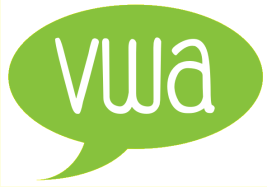 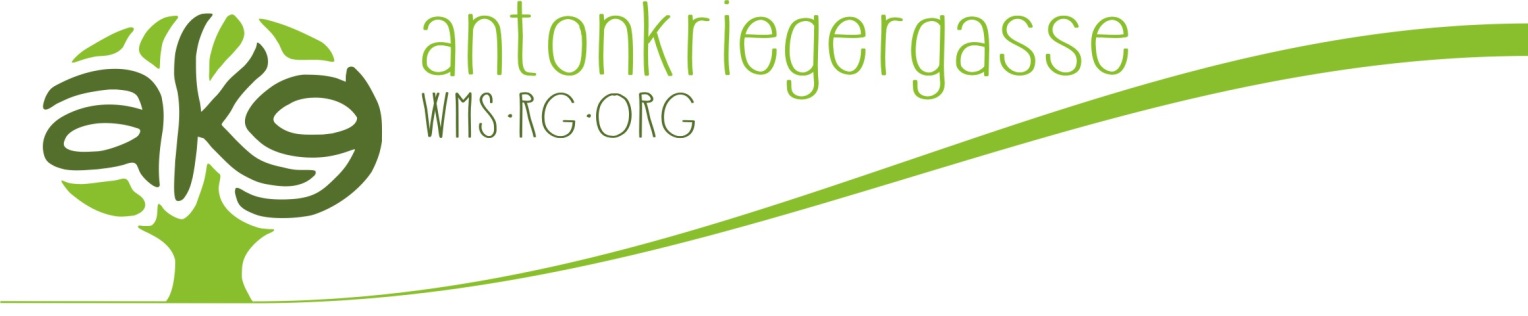 Einführung in das Wissenschaftliche ArbeitenSkriptum 2023/24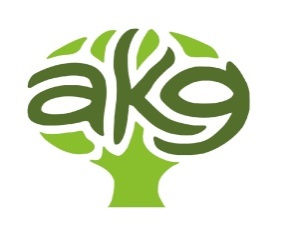 Inhaltsverzeichnis
Dieses Skriptum stellt eine Begleitung zum EWA-Kurs dar. Es wurde anhand von Rückmeldungen von Schüler*innen und Lehrer*innen der antonkriegergasse erstellt. 1. Termine & Zeitplan 1.1 Termine und Inhalte des EWA-Kurses 
SWS: begleitend und geblockt an Nachmittagen – separate Information folgt.
VWA-Fieber: „Schreibzeit“ nach Notenschluss im Rahmen des Vormittagsunterrichts.1.2 Zeitplan VWA An der antonkriegergasse wurde folgender Zeitplan für die Arbeit an der VWA festgelegt, vom Schulbeginn der 7. Klasse bis zur Präsentation und Diskussion im April der 8. Klasse.Du kannst deinen Arbeitsverlauf hier durch Abhaken dokumentieren.	2. Themenfindung und Leitfragen2.1 Themenfindung 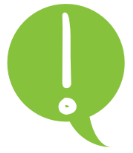 Bei der VWA kannst du dir dein Thema selbst aussuchen. Wenn du ein klar begrenztes und überschaubares Thema gefunden hast, wird es dir nicht schwerfallen, gute Leitfragen zu formulieren. Das sind Fragen, die du im Zuge deiner VWA beantworten willst (siehe Abschnitt 2.2 Fragestellung und Leitfragen).Du kannst bei der Suche nach einem Thema in zwei Richtungen vorgehen:Du beginnst mit einem sehr weit gefassten Gegenstandsbereich (zB ein Unterrichtsfach, ein großes Forschungsgebiet) und engst das Interessensgebiet schrittweise ein, bis du bei einem überschaubaren Thema gelandet bist.Ein Vorfall oder eine Situation in deinem unmittelbaren Umfeld hat dein Interesse geweckt und du möchtest gerne mehr darüber erfahren. Also suchst du dir für das interessante Ereignis einen passenden Zusammenhang und erweiterst den Themenbereich so weit, dass ein brauchbarer Arbeitstitel entsteht.Für deine eigene Motivation ist es wichtig, dass du ein besonderes Interesse an deinem Thema hast. Deshalb ist es sinnvoll, von deinen Interessen, Fähigkeiten und Stärken auszugehen. Die folgenden Fragen könnten bei deiner Themenfindung hilfreich sein.Was interessiert mich besonders?Habe ich ein Hobby, das ich genauer untersuchen möchte?Gibt es ein Thema aus meinem Umfeld oder den Medien, das mich besonders anspricht?Habe ich von einem interessanten Ereignis gehört, über das ich gerne berichten würde?Gibt es ein Unterrichtsfach, das mich sehr anspricht?Welche Unterrichtsthemen haben mir besonders gefallen? Bei welchem Thema würde ich gerne mehr erfahren?Habe ich bereits ein Referat / ein Portfolio zu einem Thema gestaltet, zu dem ich gerne weiterarbeiten würde?Habe ich bereits Vorstellungen, was ich studieren bzw. welchen Beruf ich ergreifen will?Was kann ich besonders gut? Bin ich bereits Expert*in in einem bestimmten Bereich?Kenne ich Expert*innen, die mir bei einem Thema weiterhelfen könnten?Nutze die Fragen, um ein Thema (oder auch mehrere Themen) zu finden. Zusammengefasst: Das Thema deiner VWA soll...... konkret sein.... nicht zu weit und nicht zu eng gefasst sein.... mit der dir zur Verfügung stehenden Literatur und Methoden bearbeitbar sein. 2.2 Fragestellung und Leitfragen Um zu einer guten Fragestellung zu kommen, formuliere zunächst Leitfragen. Diese stellen die Ausgangspunkte deiner Arbeit dar, helfen dir also, ins Thema zu finden. Durch die Beschäftigung mit den Leitfragen engst du den Themenbereich ein, präzisierst deine Fragestellung und verschaffst dir einen Fokus auf dein Thema.Günstig ist, mit unterschiedlichen W-Fragen (wie, was, warum, wann, wer, wo?) zu beginnen und diese dann miteinander in Verbindung zu bringen. Hast du einige geeignete Leitfragen gefunden, besprich diese mit deiner Betreuungsperson, denn die Leitfragen sind ein Teil deines Erwartungshorizontes (siehe Kapitel 3. Betreuung & Erwartungshorizont).Die Fragestellung sollte folgende Aspekte erfüllen: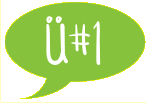 2.3 Methodenüberblick Grundsätzlich werden zwei Arten wissenschaftlicher Arbeiten unterschieden:Literaturarbeiten bedienen sich vorhandener Daten, also aus der Literatur, aus Filmen, Bildern, etc.Empirische Arbeiten schaffen neue Daten, durch Methoden wie Beobachtung, Umfrage, Experiment, Interview, Fotografieren und Filmen. Die Daten werden ausgewertet und im Vergleich mit vorhandenen Daten aus der Literatur interpretiert.Produktive Arbeiten liefern dir Daten, die entweder quantitativ oder qualitativ sein können. Quantitative Daten sind solche, die sich mathematisch auswerten lassen, etwa in Prozentangaben als Ergebnis eine Umfrage (zB 69% aller Schüler*innen besitzen ein Haustier). Qualitative Aussagen sind nicht numerisch, sondern oft sprachlich vermittelt, also zB Aussagen aus einem Interview (zB die Erzählung eines Zeitzeugen). Reproduktive Arbeiten liefern stets qualitative Ergebnisse.Zu allen hier beschriebenen Methoden gibt es recht genaue Vorgaben, wie sie durchzuführen sind. Beobachtung: Bei dieser Methode sammelst du in einem nicht kommunikativen Prozess Daten, die dir beim Beantworten deiner Fragestellung helfen. Du benötigst dazu eine genaue Planung, um systematisch und objektiv Daten zu sammeln (etwa eines Beobachtungsschemas mit festgelegten Kriterien). Die Beobachtung wird zB in der Sozialforschung, Psychologie oder Zoologie häufig angewandt.Umfrage (Papier oder online): Mit einer Umfrage erfasst du Informationen von einer relativ großen Gruppe von Personen, die anonym ausgewertet werden. Du kannst offene Fragen (zB „Was ist Ihre Meinung zu…?“) und geschlossene Fragen (zB Ja/Nein-Fragen) verwenden. Die Erstellung aus Auswertung einer Umfrage benötigt Vorwissen und muss gut geplant werden, um auswertbare Daten zu erhalten.Experiment: Bei einem Experiment stellst du eine Situation nach und variierst dann eine einzelne Variable (zB Licht), um zu sehen, wie eine andere Variable davon abhängt (zB Wachstum). Experimente benötigen genaue Planung und entsprechendes Material. Diese Methode wird oft in den Naturwissenschaften eingesetzt.Interview: Beim Interview werden einzelne Personen befragt, um qualitative Daten zu bekommen. Je nach Ziel des Interviews gibt es verschiedene Formen (Leitfadeninterview, narratives Interview, fokussiertes Interview etc.), die entsprechend vorbereitet, durchgeführt und ausgewertet werden. Fotografieren und Filmen: Diese Methode eignet sich gut, um Prozesse zu dokumentieren. Es werden visuelle Daten erzeugt, die nach bestimmten Kriterien ausgewertet werden. Fotos und Filme können als eigenständige Methode, aber auch als Ergänzung zu anderen Methoden eingesetzt werden.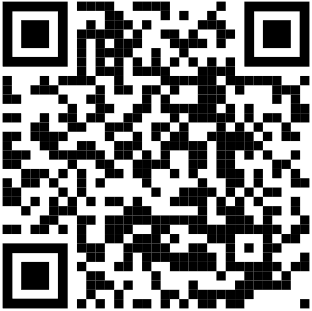 Mehr Details zu diesen Methoden findest du unter: 
https://www.ahs-vwa.at/schueler/schreiben/methoden 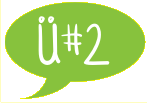 Wichtig: Die Art der Arbeit (und damit die Methode) muss zur Fragestellung passen!
Nicht jede Art und jede Methode eignet sich für die Beantwortung jeder Fragestellung! 3. Betreuung & Erwartungshorizont3.1 Wahl der BetreuungspersonFür die Arbeit an deiner VWA ist es nötig, dass du eine Lehrer*in als Betreuungsperson auswählst. Deine Betreuungsperson begleitet dich während der Arbeit an deiner VWA und ist schließlich auch Teil deiner Prüfungskommission. Wie kommst du zu einer Betreuungsperson?Grundsätzlich kann jede Lehrer*in deine Betreuungsperson sein, solange sie zu deinem Thema fachlich kompetent ist. Das ist oft über die Lehramts-Fächer klar (die Liste aller Lehrer*innen und deren Fächer findest du auf der Schulwebsite). Viele Lehrer*innen sind aber auch in Themengebieten abseits der eigenen Unterrichtsfächer kompetent. Dies lässt sich meist nur durch Gespräche und Herumfragen unter Lehrer*innen herausfinden.Um dir eine Betreuungsperson zu „wünschen“, benötigst du das Formular „VWA-Betreuungswunsch“ (Download von der Schul-Website unter Unterricht/VWA). Hier notierst du dein Thema und vorläufige Leitfragen. Damit gehst du zu deiner Wunsch-Betreuungsperson und bittest um Zusage. Diese ist aber nur vorläufig, weil jede Lehrer*in maximal drei (freiwillig bis maximal fünf) VWA betreuen muss. Daher musst du auf jeden Fall zwei Lehrer*innen um Zusage bitten (für den Fall, dass dein „Erstwunsch“ mehr Anfragen hat, als er VWA betreuen kann). Das ausgefüllte Formular gibst du bis spätestens 15.11. in der Direktion ab. Nach Durchsicht aller Formulare wird die Zuordnung Schüler*innen-Betreuungspersonen bis Ende November ausgehängt.3.2 Eröffnungsgespräch und Phasen der Betreuung Wenn du eine Betreuungsperson zugeteilt bekommen hast, ist der nächste Schritt für dich das Eröffnungsgespräch. Dieses findet zwischen deiner Betreuungsperson und dir statt und bietet Gelegenheit, über das Thema, deine Vorgehensweise (Methode usw.), die Basisliteratur und die weitere Betreuung zu sprechen. Auf folgende Fragen solltest du gut vorbereitet sein:Warum hast du dir dieses Thema ausgesucht? Welche Fragestellung bzw. Leitfragen hast du bereits erarbeitet?Möchtest du eher reproduktiv oder produktiv arbeiten? Welche Basisliteratur hast du dazu bereits gefunden?Das Eröffnungsgespräch und alle weiteren Gespräche zwischen deiner Betreuungsperson und dir sollen dokumentiert und die Ergebnisse bzw. Abmachungen protokolliert werden. Neben deinen privaten Aufzeichnungen musst du ein Begleitprotokoll ausfüllen (ebenso wie deine Betreuungsperson ein Betreuungsprotokoll ausfüllt), da dieses mit deiner fertigen VWA abgegeben werden muss. Dein Begleitprotokoll ist zugleich der Betreuungsvertrag und der 1. Meilenstein deiner VWA. Weitere Meilensteine sind das Feedback zur Probeseite (2. Meilenstein), der Arbeitsplan für den Sommer (3. Meilenstein) und das Feedback zur Rohfassung (4. Meilenstein). Alle diese Meilensteine sind als Formulare auf der Schulwebsite verfügbar und müssen bei der Abgabe der VWA mitabgegeben werden.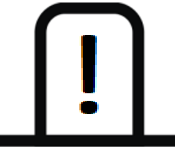 3.3 Erste Literatursuche Bevor du mit dem Schreiben deiner VWA anfängst, wirst du mit einer Recherche beginnen. Zunächst solltest du dir einen Überblick über vorliegende Untersuchungen zu deinem Thema verschaffen und dich mithilfe der bestehenden Literatur einlesen. Am einfachsten ist es, mit der Recherche im Internet zu starten. 1. Wo suche ich nach Literatur? Die Suche im Internet erweist sich oft sehr schwierig, da viele Quellen und Links nicht zitierbar sind (siehe Abschnitt 5.4 Hinweise zum Umgang mit Internetquellen, Wikipedia und Co.). Im Sinne der Zitierbarkeit ist es deshalb oft besser, wissenschaftliche Suchmaschinen oder Bibliothekskataloge für die Literaturrecherche zu verwenden. Zusätzlich kann natürlich jede zitierbare Quelle, die du findest, verwendet werden. Wissenschaftliche Suchmaschinen 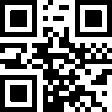 Google Scholar: scholar.google.at  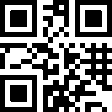 Österreichischer Bibliothekenverbund: www.obvsg.at Bibliotheken und Bibliothekskataloge 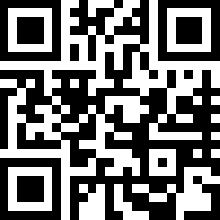 Büchereien Wien: www.buechereien.wien.at (Online-Katalog)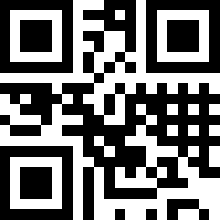 Österreichische Nationalbibliothek: www.onb.ac.at 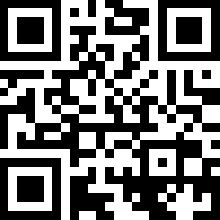 Bibliothek der Universität Wien: bibliothek.univie.ac.at 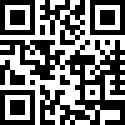 Wien Bibliothek: www.wienbibliothek.at 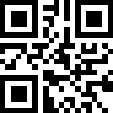 Austrian Newspaper Online: anno.onb.ac.at 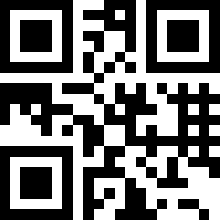 Dokumentationsarchiv des österreichischen Widerstands: www.doew.at 2. Wie suche ich nach Literatur?Ausgehend von deinem gewählten Thema, solltest du auch darauf achten, wie du nach Literatur suchst. Es reicht meistens nicht aus, einen Begriff auf Google einzugeben. Du solltest nach verschiedenen Begriffen, Synonymen oder Phrasen suchen. Bei deiner Suche ist es wichtig zu beachten, wie du nach bestimmten Begriffen suchst und ob die jeweilige Suchmaschine mit Stichwörtern oder Schlagwörtern arbeitet, da aufgrund dessen unterschiedliche Quellen aufscheinen können. Neben der Stichwort- und Schlagwortsuche gibt es noch andere Begriffe und Methoden, die dir bei deiner Literatursuche behilflich sein können.3. Wie erkenne ich gute Literatur?Eine Vielzahl von Quellen eignet sich nicht für eine wissenschaftliche Arbeit (zB Online-Foren und Wikipedia). Prüfe daher die gefundene Literatur anhand der folgenden Kriterien:3.4 Grundlagen des ZitierensNach der ersten Recherche wirst du schließlich einige Bücher bzw. andere Quellen gefunden haben, die dir als Grundlage für deine Arbeit dienen. Diese Basisliteratur musst du zur Genehmigung deines VWA-Themas als Vollzitat angeben.Die Angabe von Literatur erfolgt nach exakten Vorgaben, die als „Zitierregeln“ bezeichnet werden. Diese Regeln musst du bereits im Erwartungshorizont genau einhalten. Du findest die Vorgaben, die in der antonkriegergasse gelten, in Abschnitt 5.3 Zitierregeln.4. Formale Aspekte4.1 Formaler Aufbau und GliederungDeine VWA muss folgende Gliederung aufweisen:Dein Begleitprotokoll (1. Meilenstein) ist kein Teil der VWA (wird auch nicht mitgebunden), ist aber wie alle Meilenstein-Formulare bei der Abgabe beizulegen.  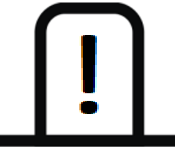 Die vorgegebene Gliederung muss sich im Inhaltsverzeichnis wiederfinden, sämtliche Teile (außer Titelblatt, Abstract, Vorwort und Selbstständigkeitserklärung) werden im Inhaltsverzeichnis angeführt.Das Inhaltsverzeichnis gibt der Arbeit bereits einen roten Faden. Achte bei der Erstellung der Kapitelüberschriften daher darauf, dass diese aussagekräftig und nicht als Fragen formuliert sind. Generell gilt: Keine Satzzeichen (auch kein Doppelpunkt) bei Kapitelüberschriften.Die Gliederung erfolgt numerisch in Haupt- und Unterkapitel nach der Dezimalklassifikation (1. / 1.1 / 1.1.1 ). Eine Untergliederung in 1.1 (oder 1.1.1) ist nur sinnvoll, wenn auch 1.2 (oder 1.1.2) folgt. In der Regel sollten nicht mehr als drei Ebenen gebildet werden. Im Text sollte jeweils zwischen 1. und 1.1 (sowie auch zwischen 2. und 2.1 etc.) ein kurzer Absatz geschrieben werden, der eine überleitende und erklärende Funktion hat.Neben der Gliederung gibt es weitere formale Vorgaben, die du einhalten musst. Die Einhaltung dieser Vorgaben hinsichtlich Aufbau, Gliederung und Format sind ein Teil der Benotung deiner Arbeit und ergeben im Wesentlichen die Beurteilung der Gestaltungkompetenz.4.2 Templat anlegen Das Templat ist die Word-Dokumentvorlage, die du für das Verfassen deiner VWA verwendest. Damit du beim Anlegen dieses Dokumentes nichts vergisst, arbeite folgende Tabelle Schritt für Schritt ab. 4.3 Das Einbinden von Abbildungen / das AbbildungsverzeichnisIn vielen Fällen ist es sinnvoll, Abbildungen in deine Arbeit einzubinden (Schemata, Fotos von Personen, Karten, Diagramme etc.). Hierfür gibt es in wissenschaftlichen Arbeiten ebenso wie in VWA sehr genaue Vorgaben. Jede Abb. muss einen Bildtitel aufweisen und im Text angesprochen werden. Alle Abbildungen sind durchnummeriert, und die Bildquellen werden im Abbildungsverzeichnis genannt.Wenn du ein Bild einfügen willst, erfolgt dies immer nach dem gleichen Schema:Solltest du nicht die automatische Beschriftung und Nummerierung verwenden:Beachte die Nummerierung im Text besonders, wenn du irgendwann im späteren Verlauf deiner Arbeit eine Abb. vor einer bereits eingebundenen Abbildung einfügst. In dem Fall musst du die Nummerierung anpassen – an drei Stellen: Beim Verweis im Text, bei der Bildbeschriftung und im Abbildungsverzeichnis. Alle Abbildungen werden am Ende der Arbeit in einem eigenen Abschnitt aufgezählt, dem Abbildungsverzeichnis. Diese werden der Reihe nach aufgezählt, dazu wird die Quelle angegeben (als Vollzitat, siehe Abschnitt 5.3 Zitierregeln) sowie die Seite in der VWA, wo die Abbildung zu finden ist. Das Abbildungsverzeichnis wird am Ende der Arbeit als eigenes Kapitel angeführt (nach dem Literaturverzeichnis). 
Die Aufzählung der Abbildungen erfolgt nach folgendem Schema:
Abb. 1: Titel der Abbildung. Quelle.							S.XXDie Nummerierung von Tabellen funktioniert ähnlich (Referenzen – Beschriftung einfügen), mit folgenden Unterschieden zur Abbildung: Die Tabellenbeschriftung steht über der Tabelle und beginnt mit „Tab. 1:…“, die Quelle wird direkt in der Tabelle genannt (mit Fußnote wie bei einer Quellenangabe im Text), und es gibt kein Tabellenverzeichnis.(Wenn du eigene Fotos oder Zeichnungen verwendest, musst du keine Quelle nennen, stattdessen kannst du „Foto der Autorin“ oder „Zeichnung des Autors“ etc. schreiben.)Wenn du Abbildungen aus einer Quelle kopierst, in denen bereits ein Bildtitel, die Quellenangabe oder sogar eine Nummerierung eingefügt ist (Abb. 1), schneide diese Informationen heraus, so dass nur das Bild bleibt. Den Bildtitel kannst du übernehmen oder verändern, jedenfalls soll er nicht Teil der Grafik sein, sondern in deiner Bildbeschriftung stehen. Die Quellenangabe soll ebenfalls nicht im Bild stehen, sondern im Abbildungsverzeichnis. Also nicht so: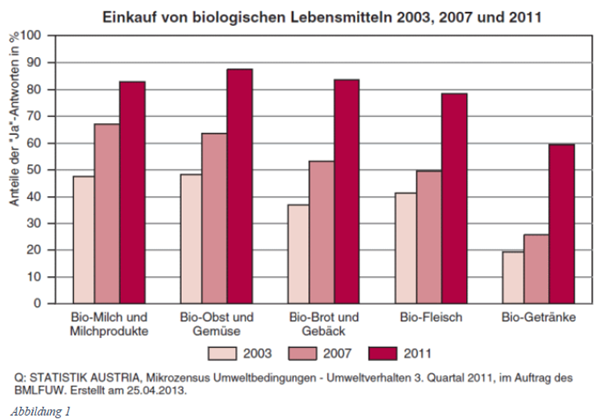 Abb.1: Statistik.Sondern so:Abb.2: Einkauf von biologischen Lebensmitteln 2003, 2007 und 2011.Im Abbildungsverzeichnis wird zu dieser Abbildung folgende Angabe gemacht:Abb.2: Einkauf von biologischen Lebensmitteln in den Jahren 2003, 2007 und 2011. STATISTIK AUSTRIA, Mikrozensus Umweltbedingungen – Umweltverhalten 3. Quartal 2011, im Auftrag des BMLFUW (2013).										S.XX4.4 Das LiteraturverzeichnisDas Literaturverzeichnis beinhaltet alle verwendeten Quellen, welche mit einem Vollzitat angegeben werden (siehe Abschnitt 5.3 Zitierregeln). Es ist am Ende der Arbeit unter einem eigenen, nicht nummerierten Kapitel anzugeben. Grundsätzlich werden die angeführten Quellen alphabetisch nach den Autor*innen geordnet, es gibt also weder eine punktuelle Auflistung, noch eine Unterscheidung zwischen Internet-Quellen, Büchern usw. Wie du die Angaben formatieren musst, findest du in Abschnitt 5.3 Zitierregeln.4.5 Das EndlayoutWenn du deine VWA geschrieben hast, musst du sie auch layouten. Darunter versteht man die Text- bzw. Bildgestaltung der Seiten deiner Arbeit. Idealerweise machst du das am Ende, wenn die Arbeit fertig ist, also nach der letzten Überarbeitung. Dennoch ist es günstig, das Layout auch während der Arbeit immer im Blick zu haben.Bei der letzten Überprüfung des Layouts solltest du folgende Checkliste durchgehen:Abbildung 3 zeigt dir ein Beispiel für eine sehr kurze, stark vereinfachte „wissenschaftliche Arbeit“, die aber den wesentlichen Aufbau einer VWA zeigt. Du erkennst hier auch, wie Zitate und Abbildungen eingefügt werden. Im Unterschied zu einer echten VWA ist hier alles auf zwei Seiten zusammengefasst.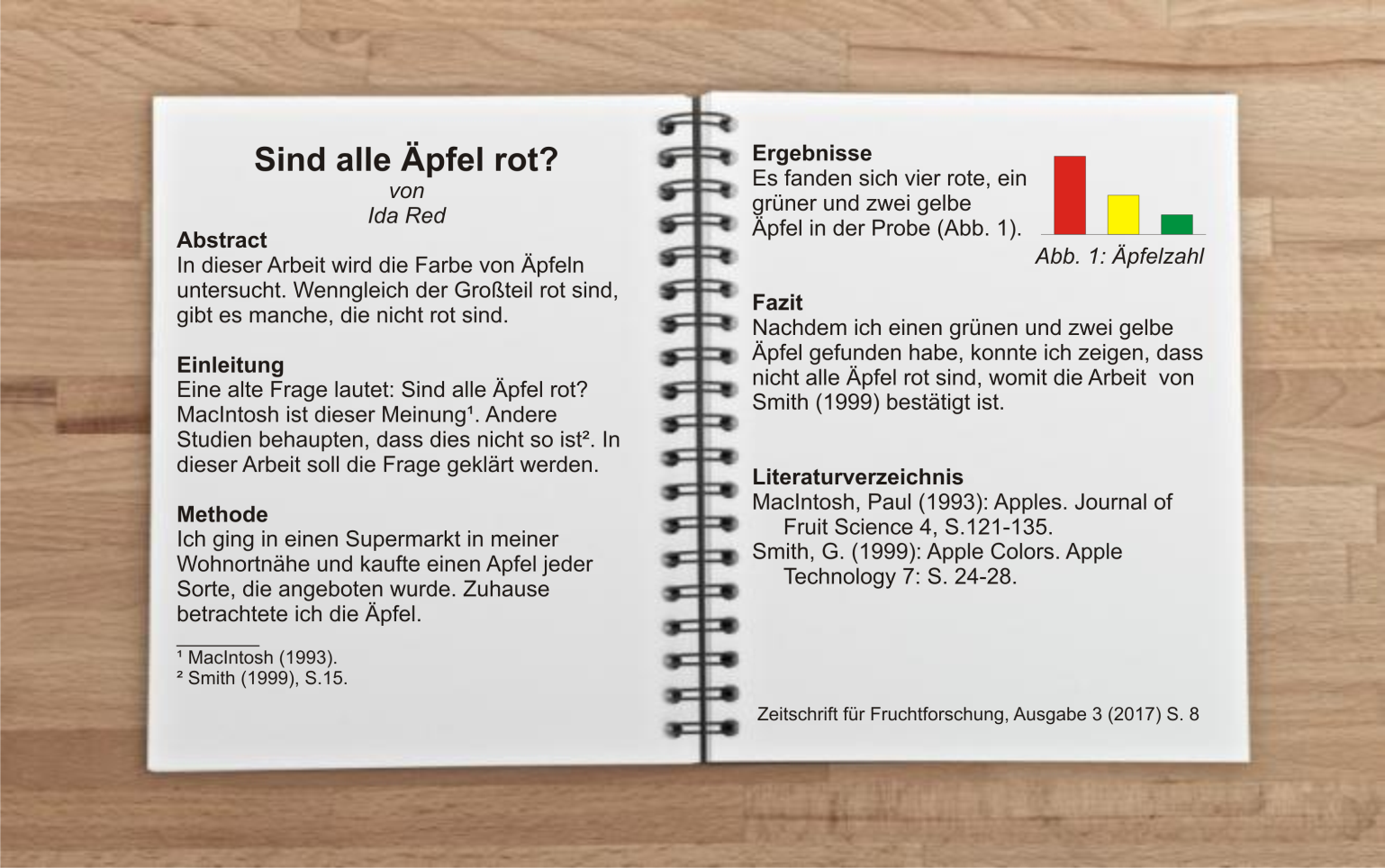 5. Quellen & Zitate5.1 Das Zitieren von QuellenUm ein Thema in deiner VWA zu bearbeiten, musst du Literatur dazu recherchieren. Dabei findest du Informationen, die in die Arbeit eingearbeitet werden. Diese Informationen musst du in Form eines Zitats kennzeichnen – es handelt sich ja um fremdes geistiges Eigentum.Dieses „Zitieren“ ist wesentliches Merkmal einer VWA (und jeder wissenschaftlichen Arbeit). Es zeigt, dass du Vorhandenes zu deinem Thema recherchiert und berücksichtigt hast. Mit Zitaten stützt du deine Argumentation. Zitate dürfen jedoch nicht das Ausformulieren eigener Gedanken ersetzen. D.h., du zitierst Daten, Fakten, Aussagen, Textstellen, etc., ziehst aber deine eigenen Schlüsse!Grundsätzlich musst du jede Information, die du anführst, auch mit einer Quelle belegen, also zitieren. Ausgenommen sind allgemein bekannte Aussagen. Die Abgrenzung ist oft schwierig. Was ist „allgemein bekannt“ ? Im Zweifelsfall ist es besser, ein Zitat anzugeben. Du kannst in solchen Fällen auch mit deiner Betreuungsperson Rücksprache halten.Im Folgenden findest du Beispiele für Informationen, bei denen die Angabe einer Quelle, also ein Zitat, nötig bzw. nicht nötig ist.Gibt es auch in deiner Arbeit Aussagen, die kein Zitat benötigen? Überlege, ob dir zu deinem Themenbereich ähnliche „allgemein bekannte“ Aussagen oder Informationen einfallen.Wird in einer VWA fremdes geistiges Eigentum nicht als solches angegeben, spricht man von einem Plagiat. Dies kann sogar den Tatbestand des Betruges erfüllen. Generell ist davon auszugehen, dass bei dem Nachweis eines Plagiats die gesamte VWA negativ beurteilt wird. Nach dem Hochladen der fertigen Arbeit durchläuft die VWA eine Plagiatssoftware, wodurch etwaige unzureichende Kennzeichnungen herausgefunden werden. 5.2 Arten von Zitaten
Es gibt zwei Möglichkeiten zu zitieren: Wörtliche Zitate geben den Wortlaut aus der Quelle unverändert wieder. Sinngemäße Zitate geben Information bzw. Inhalt aus einer Quelle in eigenen Worten wieder. In beiden Fällen folgt dem Zitat eine Fußnote, in der du die Quelle nennst (siehe 5.3 Zitierregeln)Wörtliche Zitate (direkte Zitate):
Bei wörtlichen Zitaten übernimmst du alles genau so, wie es in der Vorlage zu finden ist. Das gilt auch für Tippfehler, Varianten in alter Rechtschreibung, etc. Enthält das Original einen Fehler, schreibst du direkt danach [sic!], um anzuzeigen, dass du das genauso übernommen hast und nicht etwa selbst einen Fehler gemacht hast. Passt das direkte Zitat grammatikalisch nicht zu deinem Text, kannst du es anpassen, allerdings muss auch diese Veränderung gekennzeichnet werden. Lässt du einen Teil des Zitates aus, musst du das mit [...] kennzeichnen.Du kennzeichnest direkte Zitate, indem du sie unter Anführungszeichen setzt und kursiv schreibst. Ist das direkte Zitat länger als drei Zeilen, wird es dazu vom Text abgesetzt und links 1 cm eingerückt. Das direkte Zitat verwendest du......wenn du etwas in exakt der Wortwahl wiedergeben willst....wenn das Zitierte so prägnant ausgedrückt ist, dass es nicht sinnvoll paraphrasiert werden kann.Beispiel	„Es heißt, Kleider machen Leute. Doch Worte vermögen dies ebenso gut. [...] Wie wir sprechen, macht uns auch zu dem, was wir sind – und wie wir anderen erscheinen.“ Sinngemäße Zitate (indirekte Zitate):
Bei sinngemäßen Zitaten paraphrasierst du fremde Inhalte, d.h. du fasst die Aussagen in eigenen Worten zusammen. Indirekte Zitate werden nicht unter Anführungszeichen gesetzt, nicht eingerückt und nicht kursiv geschrieben. Ein indirektes Zitat erkennt man also nur durch die Nennung der Quelle in der Fußnote. Manche Schulen, Universitäten oder Verlage geben vor, dass indirekte Zitate dadurch gekennzeichnet werden, dass bei Nennung der Quelle „vgl.“ (kurz für „vergleiche“) geschrieben wird. Diese Kennzeichnung wird an unserer Schule nicht verlangt, da direkte und indirekte Zitate ohnehin an der o.g. Kennzeichnung unterschieden werden können. Das indirekte Zitat verwendest du......wenn du eine längere Textstelle zusammenfasst.…wenn du Fakten wiedergibst (zB Zahlen, technische Daten)....wenn du mehrere Inhalte verschiedener Autor*innen vergleichst.In der Regel wirst du mehrheitlich sinngemäße Zitate verwenden, auch wenn es oft bequemer ist, wörtlich zu zitieren. Dennoch: Wörtlich wird nur zitiert, wenn dir der exakte Wortlaut wichtig ist!Beispiel 	Sprache macht uns zu derjenigen Person, die wir sind, aber beeinflusst auch, wie wir von anderen wahrgenommen werden. Sie verortet uns persönlich und gesellschaftlich in einem sozialen Kontext und gibt uns mitunter auch die Möglichkeit, uns sprachlich beliebig zu verwandeln, je nachdem, in welchem Kontext wir uns befinden und welche Sprache wir darin verwenden.2 5.3 Zitierregeln Aufgrund von Rückmeldungen von Schüler*innen und Lehrer*innen haben wir an der antonkriegergasse schulinterne Zitierregeln festgelegt. Diese werden hier im Detail erläutert. In anderen Arbeiten (VWA und wissenschaftliche Arbeiten) wirst du andersartige Zitierweisen vorfinden (dies gilt auch für AHS-VWA.at). Diese sind ebenso „richtig“, viele Schulen, Universitäten, Verlage etc. geben ihre eigenen Zitierregeln vor. Wichtig ist, sich an die Vorgabe zu halten und nicht unterschiedliche Zitierregeln zu mischen.Sofern dir deine Betreuungsperson keine anderen Vorgaben macht, halte dich genau an diese Vorgaben – bis ins kleinste Detail! Beachte Satzzeichen, Abstände, Angabe von Vor- und Nachname etc.Jede Quelle wird in deiner Arbeit zumindest zweimal erwähnt: Ein oder mehrere Male als Kurzzitat als Fußnote im Text (an der Stelle, wo du die Information zitierst) und einmal als Vollzitat im Literaturverzeichnis am Ende der VWA.Zitieren der Quelle im Text (Kurzzitat)Jedes Mal wenn du im Text eine Quelle zitierst (egal ob wörtlich oder sinngemäß), setzt du danach eine Fußnote, in der du die Quelle kurz nennst. Dieses Kurzzitat hat den Sinn, dass klar erkenntlich wird, woher die Information stammt, ohne alle Details der Quelle zu nennen .Diese Kurzzitate erfolgen immer nach folgendem Muster:Bei einer Autor*in:			Name (Jahr), S. XX-XX.Bei 2 Autor*innen:			Name / Name (Jahr), S. XX-XX.Bei 3 oder mehr Autor*innen:		Name et al. (Jahr), S. XX-XX.Bei Internet-Quellen (Texten) entfällt die Angabe der Seitenzahlen, bei Filmen wird statt der Seiten-zahlen der time code (TC) angegeben, also der Beginn und das Ende der relevanten Filmsequenz.Angabe der Quelle im Literaturverzeichnis (Vollzitat)Das Kurzzitat alleine enthält zu wenig Information, um eine Quelle eindeutig zu erkennen. Es ver-weist nur auf das Vollzitat im Literaturverzeichnis. Dieses beinhaltet alle Informationen, damit die Quelle eindeutig identifiziert werden kann.Das Vollzitat im LV wird immer nach dem gleichen Muster angegeben:Name, Vorname / Name, Vorname (Jahr): Titel....danach bei Büchern: 				xx. Aufl., Ort: Verlag....danach bei Internet-Quellen: 			http://... (Zugriff am XX.XX.XXXX)....danach bei Filmen: 				Produktionsfirma....danach bei Zeitschriften: 			Name d. Zeitschr., Heft XX, S. XX-XX....danach bei E-Books:				xx. Aufl., Ort: Verlag.Wie schon in Abschnitt 4.4 Das Literaturverzeichnisangegeben, erfolgt im Literaturverzeichnis keine Trennung nach Print- und Onlinemedien. Es werden einfach alle Quellen alphabetisch geordnet angeführt.An unserer Schule ist festgelegt, dass beim Zitieren nicht zwischen Autor*in und Herausgeber*in unterschieden wird. Du musst also Herausgeber*innen nicht mit „(Hrsg.)“ kennzeichnen.Beispiele für das korrekte Zitieren verschiedener Quellen:Hinweis: Bei Internet-Quellen Hyperlinks oder zumindest Kennzeichnung (blaue Schriftfarbe und Unterstreichung) entfernen. Achte unbedingt darauf, dass die vollständige Internet-Adresse zu sehen, und damit auch auf Papier nachvollziehbar ist.Bei allen oben genannten Beispielen gibt es nur eine Autor*in bzw. Urheber*in. Viele Quellen sind aber von zwei oder mehreren Autor*innen verfasst. Im Vollzitat sind immer alle Autor*innen anzuführen, beim Kurzzitat nennst du maximal zwei Namen (getrennt durch Schrägstrich). Bei drei oder mehr Autor*innen nennst du nur die Erstautor*in und schreibst die Abkürzung „et al.“ (Latein: et alii , et aliae oder et alia, Deutsch: und andere). Hier ist beispielhaft angeführt, wie du Bücher von einem, zwei oder mehreren Autor*innen unterscheidest. Das gilt für alle anderen Arten von Quellen (Filme, Internetquellen, etc.) genauso:Fehlen Angaben wie Autor*innen, Jahr oder Ort machst du dies mit folgenden Kürzeln kenntlich: n.n. (no name), n.d. (no date), n.p. (no place). Dies zeigt, dass du nicht schlampig gearbeitet hast, sondern trotz Recherchen diese Informationen nicht ermitteln konntest.	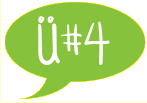 5.4 Hinweise zum Umgang mit Internetquellen, Wikipedia und Co.Im World Wide Web steht eine Vielzahl von Informationen in Form verschiedener Ressourcen (Websites, Online-Artikel, weiterführende Links, Bilder, Fotos, Filme, Newsgroup-Eintragungen, Chatrooms, etc.) zur Verfügung. Aufgrund der sehr unterschiedlichen Qualität dieser Dateien und Informationen ist es wichtig, quellenkritisch zu recherchieren. Generell gilt, dass man keinen Inhalt kritiklos als korrekt annimmt. Das bedeutet, zu hinterfragen, wer zu welchem Zweck was wann worüber veröffentlicht hat. Um eine Website quellenkritisch zu untersuchen und zu beurteilen, ob du Inhalte auch übernehmen solltest, untersuche die vorliegende Quelle nach folgenden Kriterien. Diese liefern dir Informationen, die du auch fürs Zitieren brauchst. Credibility – Glaubwürdigkeit einer Online-Ressource Um die Inhalte einer im Internet aufzufindenden Information zu prüfen, musst du auf Websiten oder in Online-Dokumenten eine Autor*innen-Angabe (Personen oder Institutionen) finden können. Accuracy – Genauigkeit der Informationen Um die Genauigkeit einer Information im Internet zu prüfen, muss eine genaue Datumsangabe hinsichtlich der Aktualisierung der Information vorhanden sein. Auch solltest du das Ausmaß und eine gewisse Vollständigkeit der berücksichtigten Quellen sowie Zielpublikum und Zweck der Veröffentlichung beachten. Reasonableness – Angemessenheit und Vernünftigkeit Da es allen Menschen möglich ist, Informationen ins Web zu stellen, sind auch die Texte von sehr unterschiedlicher Qualität. In diesem Sinne solltest du die gefundenen Informationen auf ihre Ausgewogenheit, Objektivität und Argumentation sowie auf Widerspruchsfreiheit prüfen. Support – Belege und Unterstützung Eine vertrauenswürdige Online-Ressource verweist auf Belege (bibliographische Angaben, weiterführende Hinweise). Ein weiteres wichtiges Merkmal ist eine vorhandene Kontaktinformation zu Personen, die die Website betreuen (sog. Webmaster). Wenn du nun Wikipedia und Foren nach diesen Kriterien beurteilst, wirst du merken, dass sie nicht zitierfähig sind. Sie können dir aber trotzdem helfen, Ideen, Anregungen sowie Literatur zu finden. 
5.5 Hinweise zu Zitierhäufigkeit
Eine Frage, die sich viele Schüler*innen stellen, ist folgende: Was und wie oft muss ich zitieren? Es gibt Schüler*innen, die zitieren fast nie, dann gibt es wieder jene, die fast jeden Satz zitieren, wobei sowohl „Unterzitieren“ als auch „Überzitieren“ nicht das Beste ist. Prinzipiell gilt, dass man dort, wo man sich an einem fremden Text oder fremden Ideen orientiert, entsprechende Angaben machen muss. Auch bei den verwendeten Quellen muss man darauf achten, wie viele man verwendet bzw. zitiert, denn in der Regel reichen zum Beispiel zwei Bücher für das Verfassen deiner VWA nicht aus. 6. Sprache6.1 Sprache – Do’s and Dont’sDie wissenschaftliche Sprache unterscheidet sich maßgeblich von einem persönlichen Stil. In der VWA ist es wichtig, dass alles relevant, informativ, klar, prägnant, objektiv, einfach und emotionslos formuliert wird. Auf Ausschmückungen etc. wird in wissenschaftlichen Texten komplett verzichtet.Die Hauptkriterien sind: Sachlichkeit, Verständlichkeit, formale RichtigkeitDie folgende Tabelle und die angeführten Beispiele sollen dir dabei helfen, deine Arbeit in einem wissenschaftlichen Stil zu verfassen.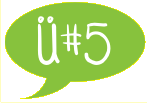 6.2 Paraphrasieren In wissenschaftlichen Arbeiten nimmst du oft Bezug auf das, was andere geschrieben haben, zitierst also indirekt (siehe Abschnitt 5.2 Arten von Zitaten). Dabei ist es wichtig, genau vorzugehen und die Aussage in eigenen Worten wiederzugeben, also zu paraphrasieren. Um einen längeren Ausschnitt anderer Autor*innen zu paraphrasieren, musst du einiges beachten:Die Umschreibung darf nur inhaltliche Aspekte wiedergeben, die auch im Ursprungstext zu finden sind.Paraphrasiertes stellt ein indirektes Zitat dar und braucht daher keine Anführungszeichen. Du umschreibst die Aussage in eigenen Worten, übernimmst also keine Formulierungen (abgesehen von bspw. Fachbegriffen oder Eigennamen).Um eine Aussage wiederzugeben, wird häufig die indirekte Rede (der Konjunktiv I) verwendet.Hier findest du ein Beispiel (Anmerkung: Die Fußnote oben bezieht sich auf eine fiktive Quelle):6.3 Political Correctness, Gender, Abkürzungen etc. Beim Schreiben der VWA ist es notwendig auf „Political Correctness“ zu achten. Political Correctness meint, dass man auf alle Ausdrucksweisen und Handlungen verzichtet, durch die jemand aufgrund seiner ethnischen Herkunft, seines Geschlechts, seiner Zugehörigkeit zu einer bestimmten sozialen Schicht, seiner körperlichen oder geistigen Behinderung oder sexuellen Neigung diskriminiert wird. Deshalb sollte innerhalb der VWA darauf geachtet werden, korrekt zu gendern und auf Begriffe wie „Eskimo“ usw. zu verzichten. Im Hinblick auf Gendern, also geschlechtergerechtes Formulieren, kannst du wählen, ob du lieber durchgängig beide Formen verwenden möchtest (also immer „Schülerinnen und Schüler“ schreiben), oder stattdessen das Gender-Sternchen (also die Schreibweise „Schüler*innen“) verwendest. Letzters soll neben der weiblichen und der männlichen Form auch diversgeschlechtliche Personen sichtbar machen.Innerhalb der VWA solltest du möglichst wenige Abkürzungen verwenden. Bei einigen Themen kann es jedoch sinnvoll sein, vermehrt Abkürzungen zu nutzen, um den Lesefluss zu erhöhen. Die verwendeten Abkürzungen müssen dann in einem Abkürzungsverzeichnis erläutert werden, welches nach Literatur- und Abbildungsverzeichnis eingefügt wird. Allgemein übliche Ausdrücke wie „z. B.“ oder „usw.“ gehören nicht in das Abkürzungsverzeichnis, darin werden ausschließlich fachspezifische Begriffe erklärt. Wenn du viele Fachbegriffe verwendest (zB bei VWA zu medizinischen Themen), kannst du optional ein Glossar am Ende deiner Arbeit anlegen. Dies umfasst eine (oder mehrere) Seiten, in der du die Begriffe alphabetisch sortiert linksbündig nennst und daneben kurz und prägnant definierst, zB so:Glossar		Begriffsverzeichnis mit Erklärungen als Anhang eines Textes 7. Abschluss und Ausblick7.1 Beginn des Schreibprozesses - ProbeseitenNach der Recherche und der Einsicht der Literatur heißt es nun für dich: Schreiben. Im Laufe des zweiten Semesters sollst du einige Probeseiten abgeben. Dies ist ein kleiner Teil deiner VWA, den du bereits an deine Betreuungsperson abgibst. Deine Betreuungsperson kontrolliert dieses Kapitel und gibt dir ein Feedback zu deiner Arbeit. Dadurch weißt du, was du bereits gut machst, was du noch verbessern solltest und worauf deine Betreuungsperson Wert legt.Du wirst zu Beginn deines Schreibprozesses, also beim Verfassen der Probeseite, merken, dass es vielleicht gar nicht so leicht ist, etwas aufs Papier zu kriegen. Sei dir aber bewusst, dass aller Anfang schwer ist und die Angst vor dem leeren Blatt Papier sogar Studierende und Wissenschaftler*innen nur zu gut kennen. Folgende Überlegungen können dir helfen, „lockerer“ an deinen Text heranzugehen:Klarer, sachlicher Stil. Oft denken sich Schüler*innen, in einer VWA müssen sie besonders hochtrabend und kompliziert formulieren. Das Wichtigste ist es aber nicht, wie du den Satz formulierst, sondern was du darin sagst. Wie du dich eines sachlichen Stils bedienst, lernst du meistens durch das Lesen von Fachliteratur. Lesen hilft dir hier also bereits weiter.(vgl. 6.1 Sprache – Do’s and Dont’s)Es muss nicht auf Anhieb perfekt sein. Dein Text muss beim ersten „Schreibdurchgang“ überhaupt nicht druckreif sein, also frei von Fehlern und endgültig in Formulierung und Layout. Texte werden meistens ein paar Mal umgeschrieben! Keine Angst vor Banalität: Da du dich schon länger mit deinem Thema beschäftigst, kommen dir mit der Zeit viele Ideen banal oder selbstverständlich vor, das sind sie aber keineswegs. Für Leser*innen der Arbeit können diese Gedanken zu deinem Thema neu und wichtig sein. Für das wissenschaftliche Schreiben gilt dasselbe wie bei vielen Tätigkeiten: Mit dem Üben kommt die Routine. Verlange deshalb keinen perfekten Text von dir selbst. Die VWA soll eine gute Möglichkeit für das erste Üben einer wissenschaftlichen Arbeit sein. Trotz „lockerer“ Einstellung kann es schwierig sein, die ersten Sätze zu Papier zu kriegen. Hier findest du ein paar Tipps, die dir helfen können, etwas niederzuschreiben:Ordne deine Materialien den Kapitel zu: Alle Notizen, Texte, Überlegungen kannst du in dein Dokument einfügen, um es dann verwerten zu können.Schreibe zu jedem Kapitel die wichtigsten Stichwörter auf. Dazu kannst du noch einmal Material sichten, um auf Ideen zu kommen. Experimentiere nun mit dem ersten Satz: Wie könnte das Kapitel beginnen? Vielleicht helfen dir die Formulierungshilfen weiter. Du kannst aber auch verschiedene Quellen nach ihren „ersten Sätzen“ durchsuchen.Versuche dich in die Leser*innen hineinzuversetzen und dir zu überlegen, welchen ersten Satz du bei der vorliegenden Kapitelüberschrift erwartest. Wenn du beim Schreiben Hilfe benötigst: In mehreren Schulwochen (siehe Terminplan auf S.1) wird die Schreibwerkstatt abgehalten. Dabei bekommst du Unterstützung – sowohl zum Beginn des Schreibprozesses und zu den Probeseiten als auch zu diversen Fragen rund um die VWA.Die Abgabe der Probeseiten und Besuch der Schreibwerkstatt sind der 2. Meilenstein deiner VWA und zählt für die Beurteilung deiner Selbstkompetenz. 7.2 Fortführen des SchreibprozessesMit dem Beginn des Schreibprozesses und der Arbeit an den Probeseiten endet die Übung EWA. Im Folgenden wird beschrieben, wie du nach Abschluss der 7. Klasse an der VWA weiterarbeitest.Es ist sehr wichtig, die Arbeit nach der Probeseite in den Sommerferien zwischen 7. und 8. Klasse fortzusetzen. Du hast die Rückmeldung deiner Betreuungsperson frisch im Gedächtnis, ebenso hast du die Inhalte der Übung EWA noch präsent. 
Erstelle dazu einen Arbeitsplan für die Sommerferien (3. Meilenstein). Bedenke auch, dass du deiner Betreuungsperson spätestens rund um die Herbstferien die Rohfassung deiner VWA abgeben sollst. Die Rohfassung ist eine Version, die deiner Einschätzung nach fertig ist. Du hast dann bereits alle Kapitel bearbeitet. Von deiner Betreuungsperson bekommst du Rückmeldung. (4. Meilenstein). 
Es könnte sein, dass die Arbeit stilistisch noch überarbeitet werden muss, dass du zusätzliche Quellen brauchst, dass du noch einmal auf Fehlersuche gehen solltest, dass deine Arbeit nicht den Layout-Vorgaben entspricht, dass deine Zitate noch nicht passen etc.7.3 Ausblick 8. Klasse Abschluss der VWAIm ersten Semester der 8. Klasse musst du deine VWA fertigstellen. Nach Abschluss der Schreib-arbeiten sind folgende Schritte zu erledigen:Übersicht Abstract – Einleitung – FazitDiese drei Teile müssen in jeder VWA vorhanden sein, und ähneln sich in mancher Hinsicht. Es kommt vor, dass Schüler*innen Schwierigkeiten haben, diese Abschnitte  zu unterscheiden. Wo liegen denn nun die Unterschiede?Das Abstract steht ganz am Anfang und fasst die gesamte Arbeit zusammen – inklusive der Ergebnisse. Es enthält keine Details oder Zitate, sondern stellt vor, welche Frage du untersucht hast, wie du das getan hast und was dein Ergebnis war. Das Abstract wird auch nicht als Kapitel nummeriert, weil es vor allen Kapiteln (und vor dem Inhaltsverzeichnis) steht.Die Einleitung stellt den Einstieg in deine VWA dar. Du machst die Leser*innen „neugierig“, stellst deine Fragestellung bzw. die Leitfragen vor und gibst einen Ausblick darauf, wie du diese in der VWA untersuchen wirst.Das Fazit behandelt in erster Linie deine Ergebnisse (und deine Interpretation). Du kannst kurz wiederholen, was deine Fragestellung bzw. deine Leitfragen in der Arbeit waren, und konzentrierst dich auf das, was du als Antwort bekommen hast. Die folgende Tabelle gibt dir einen Überblick über Unterschiede und Gemeinsamkeiten der drei Abschnitte:Anmerkung: Ein weiterer Abschnitt, der oft mit Abstract oder Einleitung verwechselt wird, ist das Vorwort. Dieses kann Teil der VWA sein (muss aber nicht), und beinhaltet persönliche Inhalte (zB Danksagungen). Wenn du diese also in deiner VWA anführen möchtest, musst du ein Vorwort verfassen.Hochladen und Abgabe der VWAIn der Woche nach den Semesterferien der 8. Klasse musst du die fertige VWA abgeben und hochladen. Die Abgabe erfolgt bei deiner Betreuungsperson. Du musst zwei gebundene Exemplare abgeben (Hardcover, Spiralbindung o.dgl., keine Mappe mit herausnehmbaren Zetteln). Vergiss nicht, die Selbstständigkeitserklärung auf der letzten Seite deiner VWA handschriftlich zu unterschreiben. Außerdem musst du in jedes Exemplar die vier Meilenstein-Formulare beilegen. Bedenke, dass beide Exemplare an der Schule verbleiben. Wenn du also selbst eine gebundene VWA behalten willst, musst du drei Exemplare drucken lassen. Dies kann in deinem späteren Leben nützlich sein, wenn du zB bei einer Bewerbung deine VWA vorlegen willst (oder musst).Neben der Abgabe der gedruckten Exemplare musst du die VWA in elektronischer Form (als PDF) auf der Genehmigungsdatenbank (S. 9) hochladen. Dabei erfolgt auch eine Plagiatsüberprüfung. Die Ergebnisse bekommen deine Betreuungsperson und der Direktor. Je nachdem, wie viel du zitiert hast, wird ein gewisser Prozentsatz deines Textes mit vorhandener Literatur übereinstimmen. Das ist kein Problem, solange du korrekt zitiert hast.7.4 Präsentation und DiskussionIm März oder April der 8. Klasse erfolgt die so genannte Präsentation und Diskussion deiner VWA. Der Terminrahmen wird von der Schulbehörde vorgegeben, die Schule legt den genauen Termin fest.Präsentation und Diskussion erfolgen im Festsaal der Schule vor deiner Prüfungskommission. Diese besteht aus Betreuungsperson, Klassenvorständ*in und Direktor, welche nach Abschluss auch deine Benotung in Abstimmung festlegen. Für die Präsentation stehen dir 5 Minuten zur Verfügung. In dieser kurzen Zeit sollst du die wesentlichen Punkte deiner VWA vorstellen. Dazu gehören:Ein Einstieg ins Thema (evtl. auch mit einer Begründung wie du zum Thema kommst)Deine FragestellungDein Vorgehen bzw. deine MethodeDeine Ergebnisse und InterpretationEin Ausstieg und AbschlussWie du deine Präsentation gestaltest, bleibt dir überlassen. In jedem Fall musst du Medien verwenden (Präsentationssoftware, Flipcharts, etc.). Ideal ist eine lebendige, abwechslungsreiche, stringente Präsentation (d.h., dass der „rote Faden“ klar erkennbar ist). Achte darauf, dich nicht in Details zu verlieren oder bloß den Inhalt vorzulesen. Wenn du eine elektronische Präsentation vorbereitest, ist sie in der Woche vor deinem Termin dem/der KV auf einem USB-Stick abzugeben. Zu deinem Termin ist die Präsentation dann bereits gestartet, du kannst direkt einsteigen.Danach folgt eine etwa 5-minütige Diskussion. Hier stellen dir die Kommissionsmitglieder Fragen zu deiner Arbeit bzw. führen ein Gespräch dazu. Du wirst nicht über Details aus dem Inhalt abgeprüft – die Diskussion soll vielmehr zeigen, dass du dich wirklich mit dem Thema beschäftigt hast, wo etwaige Schwierigkeiten lagen, etc. 7.5 Beurteilung der VWAUnmittelbar nach der Diskussion beschließt die Kommission die Beurteilung deiner VWA. Dabei werden insgesamt sechs Teilkompetenzen bedacht (Abb. 4). Jeder dieser Teilbereiche wird separat beurteilt, diese Teilbeurteilungen dienen als Grundlage für die Benotung. Die Teilkompetenz 1 beurteilt deinen Arbeitsprozess, die Kompetenzen 2 bis 4 deine schriftliche Arbeit, und die Kompetenzen 5 und 6 deine Präsentation und Diskussion. Achtung: Alle Teilbereiche müssen positiv beurteilt sein, um eine positive Gesamtbeurteilung zu ergeben. Wenn also ein einziger Teilbereich negativ beurteilt ist, ist deine VWA gesamt ebenfalls negativ!Um dir ein Gefühl zu geben, wie andere Schüler*innen die Themen, Inhalte, Fragestellungen, Methoden etc. ihrer VWA bearbeiten, solltest du die Präsentationen/Diskussionen der 8. Klassen besuchen. Eine Nachbesprechung im EWA-Kurs ermöglicht dir Rückfragen und Rückmeldungen dazu.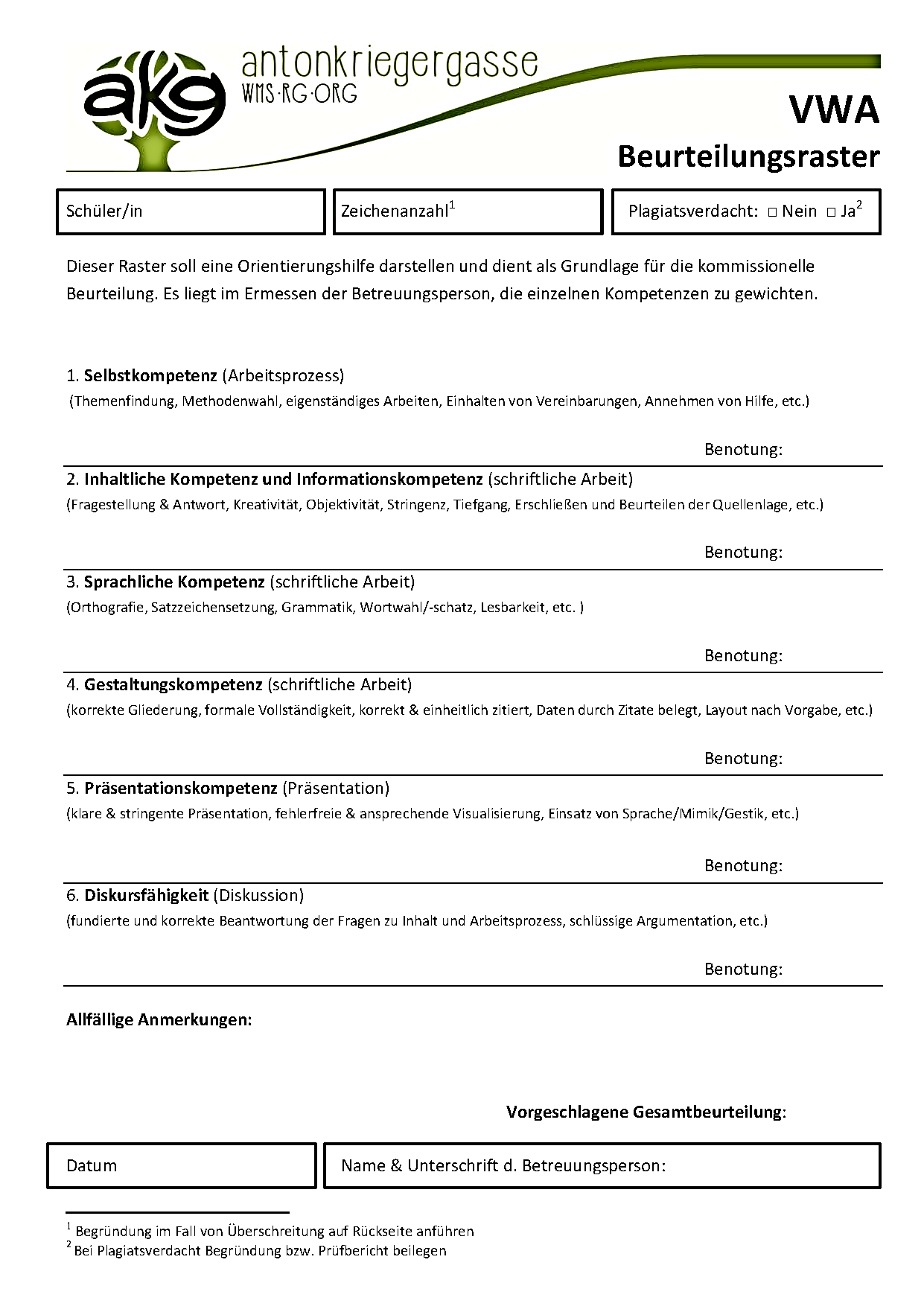 ImpressumHerausgeber WMS/RG/ORGAnton Krieger-Gasse 25, 1230 Wienwww.antonkriegergasse.at© 2023Erstellt und überarbeitet mit Materialien und Mithilfe vonUlrike Erven-Erben, Franziska König, Stefanie Richter, Verena Vogler 
und Michel FleckMonatSch.
w.KW.InhaltSep137Vortrag für alle 7.Klassen – Matura und VWA (Dienstag 8:00-10:00 Festsaal)Sep238Termine, Zeitplan und Aufbau der VWA anhand von BeispielenSep339Themenfindung Sep4340Sprachwoche / Themenfindung Okt541Themenfindung Okt642Methode und Fragestellung, Wiederholung und WissenscheckVorstellOkt743Bekanntgabe der Themenstellung und Wahl der Betreuungsperson (Formular) Okt844HerbstferienNov1045Literaturrecherche und Grundlagen des Zitierens 1Nov1146Besuch Bücherei Nov1247Literaturrecherche und Grundlagen des Zitierens 2 Nov1348(Reserve)Dez1449Ausarbeiten des Erwartungshorizontes 1 Dez1550Ausarbeiten des Erwartungshorizontes 2Dez1651Wissenscheck Dez1752WeihnachtsferienDez1853WeihnachtsferienJan191Einreichen des ErwartungshorizontesJan202Aufbau und Gliederung, Formale VorgabenJan213Erstellen eines Templats 1Jan224Erstellen eines Templats 2Feb235SemesterferienFeb246(Reserve)Feb25778Zitierregeln 1Feb268Zitierregeln 2Mär279Inhalt und PlagiatMär2810SpracheMär29112Zuhören bei Präsentationen der 8.KlassenMär3012KulturtageApr3113OsterferienApr3214Nachbesprechen der Präsentationen/Diskussionen Apr3315Beginn des Schreibprozesses, ProbeseitenApr3416Arbeit an den ProbeseitenApr3517Arbeit an den ProbeseitenMai3618Arbeit an den ProbeseitenMai37191199Überarbeitung der ProbeseitenMai3820Ausblick 8. Klasse Checkliste zum AbschlussMai3921Zusammenfassung und WiederholungJun4022(geblockt, als SWS/VWA-Fieber)Jun4123(geblockt, als SWS/VWA-Fieber)Jun4224(geblockt, als SWS/VWA-Fieber)Jun4325(geblockt, als SWS/VWA-Fieber)Jun4426(geblockt, als SWS/VWA-Fieber)PhaseDas ist zu tunZeithorizont (spät.)Zeithorizont (spät.)Vorbereitungen  Laptop ist verfügbar Download Office 365September7.KlasseThemenfindung/ Festlegung der Betreuungsperson Themenfindung Entwicklung einer konkreten Fragestellung  Gespräche mit möglichen Betreuungspersonen  Bekanntgabe der Themenstellung und Wahl der Betreuungsperson (Formular) in der Direktionbis 15. November7.KlasseRecherchearbeit Literatur- und Internetrecherche Erstellung einer ersten LiteraturlisteNovember/ Dezember7.KlasseAusarbeitung und Einreichung Erwartungshorizont Erstellung eines vorläufigen Konzeptes  Einreichung des Erwartungshorizontes auf der Genehmigungsdatenbankbis 15. Jänner7.KlasseVerfassen der Probeseite(n) Erstellen eines Templats  Verfassen der Probeseiten Abgabe der Probeseiten an Betreuungspersonbis Ende April 
(bzw. nach Absprache mit Betreuungsperson)7.KlasseVerfassen der Arbeit Schreiben der Arbeit anhand des abgegebenen Erwartungshorizontes Juni 7.Klasse bis Jänner 8.Klasse 8.KlasseAbgabe der Rohfassung Abgabe der Rohfassung der Arbeit an Betreuungsperson im Anschluss: Feedback der Betreuungsperson einarbeitenOktober/ Anfang November8.KlasseFertigstellung der Arbeit Überprüfung und Überarbeitung der eigenen Arbeit Korrekturlesen der Arbeit Grafische Gestaltung der Arbeit überprüfenJänner8.KlasseAbgabe und Hochladen der fertigen VWA Binden der Arbeit  Abgabe der Arbeit in gebundener Form (doppelte Ausfertigung) Hochladen der VWA in die offizielle Datenbank Abgabe der Meilenstein-FormulareErste Unterrichts-woche nach den Semesterferien8.KlasseVorbereitung Präsentation Erarbeitung der Präsentation  Abgabe der PräsentationMärz – April(Termin wird von der Schulbehörde festgelegt)8.KlasseKlare FormulierungDie Fragestellung sollte...als W-Frage formuliert sein.möglichst in einem Satz formuliert sein.als offene Frage gestellt werden.keine Suggestivfrage sein. nicht sofort zu beantworten sein.EingrenzungDie Fragestellung sollte...das Thema eingrenzenWichtiges von Unwichtigem trennen.eingeschränkt und klar definiert sein.realistisch im Rahmen der Arbeit beantwortbar sein.nicht zu umfangreich sein.mit den verfügbaren Mitteln beantwortbar sein.Roter FadenDie Fragestellung sollte...als Orientierung für Aufbau und Inhalt dienen (d.h., die Arbeit soll konsequent auf die Beantwortung der Fragestellung ausgerichtet sein).in der Einleitung dargestellt werden.durch die Arbeit beantwortet werden.in der Zusammenfassung nochmals erwähnt werden.RichtungsweiserDie Fragestellung...weist die Richtung für alle folgenden Arbeitsschritte.dient als Orientierungspunkt für die Methoden.soll bereits beim Lesen eine Idee geben, wie sie beantwortet werden kann.Stichwortkommen im Titel, Untertitel, Schlagwort, Name der Autor*in und in Buchreihen vorSchlagwortbeschreibt den Inhalt des gesuchten Mediums und muss daher nicht zwingend aus dem eigentlichen Titel hervorgehenTrunkierenBuch% - findet Buchstabe, Buchrücken, Buche, Buchmann etc. MaskierenM_ier – findet Maier, Meier, etc. M__er – findet Maier, Meier, Mayer, Meyer, etc.Phrasensuche„Büchereien Wien“ findet nicht „Büchereien in Wien“Boolsche OperatorenAND, OR, NOTAusschließen von SuchergebnissenFüge das Symbol – vor einem Wort hinzu, das du ausschließen möchtest. jaguar geschwindigkeit -autoWichtige Angaben sind vorhanden... Autor*in oder Herausgeber*in (Person oder Institution) Titel Verlag (Printmedien) Erscheinungsjahr und ErscheinungsortWeitere Anhaltspunkte sollten gegeben sein... Aktualität Glaubwürdigkeit und korrekte Zitation (siehe auch 5.4 Hinweise zum Umgang mit Internetquellen, Wikipedia und Co.) Stil, Sprach- und SchreibrichtigkeitTitelblattentsprechend Vorlage auf der Schul-WebsiteAbstractKurze und prägnante Information über den Inhalt der Arbeit, ohne Verwendung von Zitaten (Thema, Fragestellung, die wichtigsten Thesen, methodische Vorgehensweise, Schlussfolgerungen). Umfang 1000-1500 ZeichenVorwort (optional)Persönlicher Zugang zur ArbeitWarum gerade dieses Thema?Wenn erwünscht: DanksagungenDas Vorwort endet mit Ort, Datum und Namen der Verfasser*inInhaltsverzeichnisDetails siehe FolgeseiteEinleitungEinstieg ins ThemaAbgrenzung und Eingrenzung des ThemasGenaue Problemstellung: Was ist das Ziel der Arbeit?Konkrete Fragestellung(en): Wie ist /sind die Frage/n zustande gekommen? Was wird als Resultat erwartet? Einblick in die methodische Vorgehensweise und Gliederung der Arbeit Hinweise auf die Wichtigkeit oder Aktualität des ThemasHauptteil (in mehreren Kapiteln)Behandlung des Kernthemas und der Fragestellungen in sachlicher Form.Wenn empirische Teile vorhanden: Durchführung der Methode,Auswertung der ErgebnisseSchluss (Fazit)Zusammenfassung, prägnante Kurzform der Resultate der Arbeitevtl. persönliche Erfahrungen im Arbeitsprozess: Erfolge, Schwierigkeiten, Verweis auf offene Fragen & weiterführende AspekteLiteraturverzeichnisQuellen nicht nummeriert, sondern alphabetisch (nach Nachnamen) geordnet. Keine Aufzählungszeichen wie Punkte etc. verwenden.Keine Trennung zwischen Print- und OnlinemedienAbbildungsverzeichnisAuflistung aller Abbildungsbeschriftungen mit Angabe der Bildquellen – Details in Kapitel 4.3; (entfällt, keine Abbildungen vorhanden sind)Abkürzungsverzeichnis, Glossar, Anhang (optional)Abkürzungsverzeichnis: bei sehr vielen Abkürzungen hilfreichGlossar: Liste von erklärungsbedürftigen Fachbegriffen mit Definitionen (sinnvoll, wenn viele Fachbegriffe verwendet werden)Anhang einer Arbeit: Material, das nicht unmittelbar in den Text eingefügt werden kann oder nicht ausdrücklich im Text besprochen wird, zB Fragebögen, Abschrift von Interviews, Zeittafeln, Briefe, Dokumente, Ton- und Bildträger Selbstständigkeits-erklärungSelbstständigkeitserklärung:Ich erkläre, dass ich die vorwissenschaftliche Arbeit eigenständig angefertigt und nur die im Literaturverzeichnis angeführten Quellen und Hilfsmittel benutzt habe. (Ort, Datum und Unterschrift)FormatDIN A4, beidseitig bedrucktUmfangMax. 60 000 Zeichen (inkl. Leerzeichen, Quellenbelegen im Text, Fußnoten und Abstract, exl. Vorwort, Inhalts-, Literatur-, Abkürzungs- und Abbildungsverzeichnis, Glossar)Layout Seitenzahlen gezählt nach Inhaltsverzeichnis Keine Kopf- und Fußzeile (außer Seitenzahlen)SchriftartTimes New Roman, Arial oder Calibri Durchgehende Verwendung einer SchriftartSchriftgröße Standard: 12 pt.Überschrift 1: 16 pt., fettÜberschrift 2: 14 pt., fettÜberschrift 3: 14 pt.Fußnoten: 10 pt.Bildbeschriftung: 10 pt., fett oder kursivZeilenabstandStandardtext 1,5-zeilig, Fußnoten 1-zeilig ZitateDirekte Zitate werden mit Anführungszeichen gekennzeichnet und kursiv gesetzt.Zitate im Umfang von drei oder mehr Zeilen werden links um 1 cm eingerückt.SatzFließtext Blocksatz oder Flattersatz linksbündig. Literaturverzeichnis Flattersatz linksbündig.FußnotenFußnoten müssen durchgehend nummeriert sein.SCHRITT 1Vorbereitungen  Laptop ist verfügbar Office 365 ist bereits installiertSCHRITT 2Titelblatt  Titelblatt auf der Schulhomepage downloaden und öffnen  Dokument abspeichern unter Nachname_Klasse_VWA  Daten auf dem Titelblatt anpassen: Titel, Name, Klasse, Betreuungsperson, Abgabetermin Seitenumbruch am Ende des Titelblattes einfügen (unter LAYOUT -> Umbrüche -> Seitenumbruch „Seite“; od. STRG+ENTER) 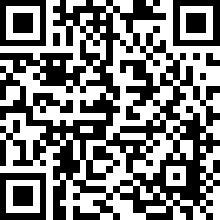 SCHRITT 3Abstract  auf Seite 2 „Abstract“ als Überschrift schreiben  ein bis zwei Leerzeilen einfügen  Seitenumbruch einfügen Abschnittsumbruch auf Seite 3 einfügen (hier steht später das Inhaltsverzeichnis) 
(unter LAYOUT -> Umbrüche -> Abschnittsumbruch „nächste Seite“)SCHRITT 4Formatvorlagen formatieren  Formatvorlagen öffnen (unter START -> Bereich Formatvorlagen)  Folgende Formatvorlagen nach besprochenen Richtlinien ändern:  Standard: 12 pt.; Zeilenabstand 1,5 Überschrift 1: 16 pt., fett Überschrift 2: 14 pt., fett Überschrift 3: 14 pt.  Fußnote: 10 pt.; Zeilenabstand 1 Bildbeschriftung: 10 pt., fett oder kursivSCHRITT 5Überschriften formatieren Schreibe auf S. 4 alle Kapitelüberschriften deines Erwartungshorizontes Ordne jeder Überschrift einer Formatvorlage (Überschrift 1-3) zu 1. Einleitung -> markieren -> Formatvorlage Überschrift 1  1.1 Begriffsdefinition -> markieren -> Formatvorlage Überschrift 2 1.1.1 Begriff „..“ -> markieren -> Formatvorlage Überschrift 3 Jedes Kapitel (Überschrift 1) beginnt auf einer neuen Seite
(davor Seitenumbruch einfügen)SCHRITT 6Verzeichnisse Nach dem letzten Kapitel lege zwei Seiten mit den Überschriften „Literaturverzeichnis“ und „Abbildungsverzeichnis“ an. 
Beide Überschriften werden NICHT nummeriert! Ordne beiden Überschriften die Formatvorlage „Überschrift 1“ zuSCHRITT 7Inhaltsverzeichnis einfügen Seitenzahlen einfügen  Auf Seite 3 ein automatisches Inhaltsverzeichnis einfügen 
(unter Referenzen bzw. Verweise auf Inhaltsverzeichnis klicken) Inhaltsverzeichnis aktualisieren Auf Seite 4 in die Fußzeile klicken und Seitenzahlen einfügen  „Seitenzahlen formatieren“ -> Beginnend mit 1 SCHRITT 8Abspeichern und Sichern  Dokument abspeichern unter Nachname_Klasse_VWA  Dokument nicht nur am Computer sondern auch auf zwei anderen Datenträgern speichern (zB Schul-OneDrive, USB, Dropbox, andere Cloud) SCHRITT 1Bild einfügen  Kopiere das Bild an passender Stelle in dein Dokument. Das Bild muss zu einem im Text beschriebenen Sachverhalt passen.SCHRITT 2Bildbeschriftung  Füge mit Rechtsklick auf das Bild und „Beschriftung hinzufügen“ die automatisch nummerierte Beschriftung (Abbildung o. Abb.) hinzu, ergänze den BildtitelSCHRITT 3Verweis im Text  Finde eine passende Textstelle, die sich auf das Bild bezieht. Schreibe an diese Stelle einen Verweis auf das Bild, etwa „(Abb. 1)“ oder „wie in Abbildung 1 dargestellt“.  Unter Referenzen – Querverweis kannst du Verweise erstellen, deren Nummerierung sich ggfs. mitverändertSCHRITT 4Erwähnung im Abbildungsverz.  Füge ein Abbildungsverzeichnis ein (unter Referenzen – Abbildungsverzeichnis einfügen). 
Alle Abbildungen der Arbeit werden der Reihe nach samt Titel und Seitenzahl angeführt Schreibe unter jeden Eintrag die Quelle als Vollzitat (Details in Abschnitt 5.3) AUSNAHME: Wenn du das Bild selbst erstellt hast, nennst du keine Quelle.Checkliste  Die Überschriften im Inhaltsverzeichnis decken sich exakt mit jenen im Fließtext. Die Reihenfolge der Kapitel ist korrekt, die Kapitelnummerierungen stimmen. Die Schriftgrößen sind schlüssig durchgezogen. Alle Überschriften derselben Hierarchie (1., 1.1, 1.1.1) müssen gleich layoutiert sein! Alle Absätze sind einheitlich gestaltet.  Die Abbildungen sind richtig durchnummeriert und ordnungsgemäß beschriftet.  Alle Verweise im Text passen zu der Nummerierung von Abb., Tabellen etc..  Alle Quellen sind vollständig und einheitlich angeführt. Die Verzeichnisse sind vollständig, auf dem aktuellsten Stand und einheitlich layoutiert.Zitat notwendig, um zu belegen...Kein Zitat notwendig, um zu belegen……wann und wo eine bestimmte Therapie erstmals durchgeführt wurde.…welche Gene für eine bestimmte Mutation verantwortlich sind.…wie genau die Kraftübertragung bei einem bestimmten Motor funktioniert.…wann und von wem ein bestimmter Komet entdeckt wurde.…wann ein*e Autor*in einen Text veröffentlicht hat. …woher genau eine Textstelle stammt.…dass die Sonne im Osten aufgeht.   …dass Wasser bei 0°C gefriert.…dass Holz ein nachwachsender Rohstoff ist....dass zwischen 1914 bis 1918 der Erste Weltkrieg war. ...dass eine Marathonstrecke über 42 Kilometer lang ist.Art der QuelleKurzzitat (als Fuß-note im Fließtext)Vollzitat (im Literaturverzeichnis am Ende)BücherTolkien (1937), S.15.Tolkien, John Ronald Reuel (1937): The Hobbit. London: Allen & Unwin. Artikeln aus ZeitschriftenCavalli-Sforza (1992), S. 90.Cavalli-Sforza, Luigi Luca (1992): Stammbäume von Völkern und Sprachen. Spektrum der Wissenschaft, Heft 1, S.89-93.Internet-Quellen (Text)Finke (2016).Finke, Bernhard (2016): Freiräume gestalten. http://www.egg-leo.de/de/umwelt-wirtschaft/umwelt/Gruenordnungsplan-06-12-2016.pdf (Zugriff am 18.07.2017).Internet-Quellen (Film)Sheeran (2017), TC 01:55-02:40.Sheeran, Ed (2017): Galway Girl. https://www.youtube.com/watch?v=87gWaABqGYs (Zugriff am 06.07.2017).FilmeGunn (2014), TC 14:33-15:20.Gunn, James (2014): Guardians of the Galaxy. Marvel Studios.Hochschul-schriftenKainz (2005), S. 35.Kainz, Vera (2005) : Modelle zur Gravitation in Dokumentarfilmen und deren Verwendung im Schulunterricht. Diplomarbeit, TU Wien.E-BooksDavis (2015), S. 911.Davis, Brooke (2015): Noch so eine Tatsache über die Welt. München: Antje Kunstmann.1 Autor*inTolkien (1937), S.15.Tolkien, John Ronald Reuel (1937): The Hobbit. London: Allen & Unwin. 2 Autor*innenStuart / Klages (2003), S.102-103.Stuart, Herbert A. / Klages, Gerhard (2003): Kurzes Lehrbuch der Physik. 16. Aufl. Berlin: Springer. 3 oder mehr Autor*innenBurdorf et al. (2007), S.33.Burdorf, Dieter / Fasbender, Christoph / Moennighoff, Burkhard (2007): Metzler Lexikon. Literatur. 3.Aufl., Stuttgart/Weimar: Metzler.DO’SDONT’SSachlichkeitNachvollziehbarkeit der ArgumentationZeit: Präsens / Perfekt od. PräteritumHauptaussagen stehen im HauptsatzSätze dürfen nicht zusammenhanglos aneinandergereiht werden Fachsprache verwendenZahlen von Null bis Zwölf ausschreibenUmgangssprache„Pseudoargumente“ Umschreibungen und EuphemismusIch-Perspektive und „ES“emotionale und wertende Ausdrücke Ausrufe- und AuslassungszeichenHumor, Sarkasmus, IronieÜbertreibungen und PauschalisierungenZu lange SchachtelsätzeBeispieleBeispieleIn dieser Arbeit werden Gefahren bei der Verwendung von Whatsapp aufgezeigt.Ich möchte in dieser Arbeit zeigen, dass die Verwendung von Whatsapp auch Gefahren beinhaltet.Die durchgeführte Befragung zeigt ein Ansteigen der Zahl der Mobbingfälle.Bei meiner Befragung stellte sich heraus, dass die Zahl der Mobbingfälle im Ansteigen ist.Die Studie über das Konsumverhalten von Jugendlichen wird von den Autor*innen ausführlich erklärt.Die Autor*innen erklären die Studie über das Konsumverhalten ausführlich.Nachvollziehbarkeit wird durch die Verwendung von Zitaten erreicht.Wenn ich zitiere, argumentiere ich nachvollziebar.Im Jahr 2017 sind 3416 Menschen bei Autounfällen gestorben.3416 Menschen haben im Jahr 2017 ins Gras gebissen.Anhand der Beispiele wird deutlich...Wir kommen zu dem Schluss, dass..Viele Jugendliche mögen Computerspiele…Alle Jugendliche mögen Computerspiele…Bekanntlich ...Es ist bekannt, dass...Direktes ZitatAristoteles schreibt: „Das Glück erweist sich also als etwas, das abschließend und autark ist; es ist das Ziel all dessen, was wir tun.“1Indirektes Zitat (Indirekte Rede)Aristoteles meint, Glück erweise sich als etwas, das abschließend und autark sei; es sei das Ziel all dessen, was wir tun. 1Indirektes Zitat (Paraphrase)Aristoteles sieht das Glück als Ziel allen Handelns. 1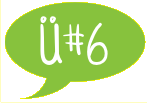 SCHRITT 1Abstract  Erst wenn die Arbeit fertig ist, kann das Abstract verfasst werden. Dennoch soll es nicht in der Vergangenheitsform geschrieben werden, sondern im Präsens („In dieser Arbeit wird untersucht,…“).SCHRITT 2Vollständigkeit  Überprüfe anhand der Vorgaben (Abschnitt 4.1 Formaler Aufbau und Gliederung), ob alle nötigen Teile und Kapitel vorhanden, vollständig und richtig geordnet sind.SCHRITT 3Rechtschreibung und Tippfehler, Schrift  Führe eine automatische Rechtschreibprüfung durch. Durchsuche die VWA mittels Textverarbeitungsprogramm auf „unsichtbare“ Fehler (überflüssige oder fehlende Abstände, einheitliche Schriftart und -größe, etc.).SCHRITT 4 Korrekturlesen (selbstständig) Druck die VWA komplett aus.  Lies die VWA in Ruhe von Anfang bis zum Ende durch.  Kontrolliere dabei noch einmal auf Rechtschreibfehler, aber vor allem auf Sachlogik. Sind die Inhalte in der richtigen Reihenfolge? Gibt es unnötige Wiederholungen? Wird ein Sachverhalt zu spät erklärt? Werden Abkürzungen verwendet, die nicht erklärt werden? Werden bei der Interpretation die Ergebnisse im Licht der Hintergrundinformation besprochen? Ist die Sprache angemessen, gibt es keine Schwankungen im Stil? Überarbeite die VWA, wo nötig, um o.g. Fehler auszubessern. SCHRITT 5 Korrekturlesen (durch andere) Lass die VWA von kritischen Personen (!) lesen und hole Rückmeldungen ein.  Überarbeite die VWA anhand der Rückmeldungen.SCHRITT 6 Layoutieren Überprüfe das Layout und formale Aspekte (orientiere dich dazu an den Übersichten auf den S. 12 u. 13)  Nach Behebung aller Fehler finalisiere das Layout: Abb. und Tab. sinnvoll anordnen, Satzfehler ausbessern (zu große Weißräume, sogenannte Hurenkinder und Schusterbuben).Abstract	EinleitungFazitWann geschrieben?Ganz am EndeBeliebigAm Ende, aber vor dem AbstractBehandlung der Leitfragen/ FragestellungKurz AusführlichKurz wiederholt, um daran anzuknüpfenBehandlung der AntwortKurz-AusführlichEinstieg ins Thema-Ganz zu Beginn, kann auch plakativ sein-Direkte Ansprache der Leser*in-Möglich-SprachePassivEher aktiv, Ich-Form möglichEher aktiv, Ich-Form möglichZeitformPräsensPräsens (evtl. Futur)Präsens/Perfekt